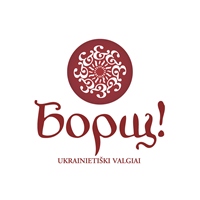 SRIUBOSСупыSOUPRekomenduojami “Šefo” ukrainietiški barščiai, patiekiami su mielinėmis bandelėmis, sūdytais lašiniais, žaluma ir taurele degtinės                                                                                                        12€Борщ от шефа с пампушками, с соленым салом, зеленью и стопочкой хреновухи	 Ukrainian “Shef” soup with yeast doughnuts, salo, greenery and with vodka shotUkrainietiški barščiai su mielinėmis bandelėmis                                                                       4,5€/6,5€Украинский борщ с пампушками 					Ukrainian soup with yeast doughnutsRaugintų kopūstų sriuba su rūkytais šonkauliais                                                                               6,50€Суп „Щи“ из кислой капусты с копчёными рёбрышками			 Sauerkraut soup with smoked spareribsŽuvienė su lašiša ir jūros šukutėmis                                                                                                       6,50€Рыбный суп с лососем и морским гребешкомFish soup with salmon and scallopsVištienos sultinys su ukrainietišku pyragėliu pasirinktinai (su jautiena / miško grybais)              6€Бульон куриный с украинскими пирожками по желанию (с говядиной/лесными грибами)Chicken broth with Ukrainian cakes optional (with beef / wild mushrooms)Šaltibarščiai su virtomis – apkeptomis bulvėmis                                                                                     5€Холодный борщ с отварным - жареным картофелемNational Lithuanian cold beetroot soup with boiled - fried potatoesLAŠINIAIСалоSalo(Cured Slabs Of Fatback)Lašinių asorti (2/4 asmenims)                                                                                                            9€/11€Ассорти из сала на 2/4 персон 					Various kinds of salo (for 2/4 persons)Kepta šoninė su krienų padažu ir marinuotomis daržovėmis                                                             9€Жареный бекон с соусом из хрена и маринованными овощамиFried bacon with horseradish sauce and pickled vegetablesUkrainietiškas lašinių paštetas su žalumynais ir svogūnais                                                                  5€Украинский паштет из сала с лучком и зеленью			 Ukrainian salo pate with greens and onionsLašiniai šokolado apvalkale                                                                                                                          4€Сало в шоколаде					Salo in a chocolate crustUŽKANDŽIAI IR SALOTOSЗакуски и салатыAppetizers and salads„ Olivjė“ salotos  su virta jautiena                                                                                                        7,50€Салат  „Оливье“ с вареной говядиной					Olivier salad with cooked beef„Olivjė“ salotos su vėžių uodegėlėmis ir sūdytomis lašišomis                                                       7,50€Салат „Оливье“ с раковыми шейками и соленым лососем			Olivier salad with crayfish tails and salted salmon„Mimozos“ salotos su menkių kepenėlėmis                                                                                      7,50€Салат „Мимоза“ с печенью трески					Mimosa salad with cod liverSilkė su virtomis – apkeptomis bulvėmis, marinuotais svogūnais ir grietine                              7,50€Селедка с картофелем, маринованным луком и сметаной			 Herring with potatoes, pickled onions and sour creamSkumbrės straganina su marinuotomis daržovėmis, patiekiama su taurele degtinės                   8€                                          Строганина из скумбрии с маринованными овощами и стопочкой горилки	Straganina of mackerel with pickled vegetables served with shot of vodkaĮvairios salotos su sūdyta lašiša, vėžių uodegėlėmis, skrudintais graikiniais riešutais ir klevų sirupo padažu                                                                                                                                                 8€                                          Салат с соленым лососем, раковыми шейками, жареными грецкими орехами и соусом из кленового сиропаVarious salad with salted salmon, crayfish tails, roasted walnuts and maple syrup sauceUŽKANDŽIAI IR SALOTOSЗакуски и салатыAppetizers and saladsĮvairios salotos su kepta antiena, avokadu ir granatais                                                                        8€Салат с жареной уткой, авокадо и зернами гранатаVarious salad with roast duck, avocado and pomegranatesĮvairios salotos su varškės sūriu, greipfrutų, melionu, migdolų dr. ir bruknių – čili padažu         8€                                                     Салат с творожным сыром, грейпфрутом, дыней, миндальными чипсами и клюквенно-чили соусом Various salad with curd cheese, grapefruit, melon, almond chips and cranberry-chili sauceMarinuotų burokėlių salotos su ožkos sūriu ir skrudintomis kedrinėmis pinijomis, patiekiama su ukrainietiško vyno padažu                                                                                                                            8€Салат из маринованной свеклы с козьим сыром, обжаренными кедровыми орешками и винным соусом				Pickled beetroot salad with goat cheese and roasted cedar nuts, served with Ukrainian wine sauceŠviežių ir marinuotų daržovių asorti                                                                                             5,5€/7,5€Ассорти из свежих и маринованных овощей			                             Fresh and pickled vegetablesBaklažanų suktinukai su varške, žalumynais ir česnaku/ sūriu, marinuotomis alyvuogėmis ir migdolais                                                                                                                                                         7€                                                        Рулетики из баклажанов с творогом, зеленью и чесноком/сыром, маринованными оливками и миндалем Aubergine rolls with curd, greens and garlic / cheese, pickled olives and almondsKOLDŪNAI IR VIRTINIAIПельмени и вареникиDumplingsKoldūnai su mėsa – grietinės/acto ir žalumos  padažu                                                                   8,00€Пельмени с мясом – со сметаной/ уксусом и зеленью/ баравиками/шкварками		Dumplings stuffed with meat- sour cream/ vinegar and greens/muschrooms/ bacon crisp sauceKoldūnai su antiena, spanguolių džemu ir karamelizuotais lazdynų riešutais                           9,00€Пельмени с уткой, клюквенным джемом и орехами фундукаDumplings stuffed with duck, served with cranberry jam and roasted hazelnutsVirtiniai su vištų kepenėlių įdaru ir baravykų padažu                                                                      8,00€                                          Вареники с  куриной печенью и  со сливочным соусом из боровиков			                      Dumblings stuffed with chicken liver, served with boletus sauceVirtiniai su kopūstų ir baravykų įdaru, grietinėlės – spirgučių  padažu                                        8,00€                                              Вареники с  капустой и боровиками, подаются со сливочным соусом из шкварок		Dumplings stuffed with cabbage and boletus, served with bacon crisp sauceVirtiniai su bulvių – spirgučių  įdaru ir grietinėlės – spirgučių  padažu                                         8,00€                                      Вареники с  начинкой из картофеля и шкварок, подается  со сливочным  соусом из шкварок                    Dumplings stuffed with potatoes, served with bacon crisp and sour cream sauceVirtiniai su varškės ir špinatų įdaru, pelėsinio sūrio padažu                                                           8,00€Вареники с творогом, шпинатом и  со сливочным соусом из голубого сыра		Dumplings stuffed with curd and spinach, served with mild cheese sauceVirtiniai su saldžia varške ir balto šokolado – braškių padažu                                                        8,00€Вареники со сладким творогом и белым шоколадно-клубничным соусом	Dumplings with sweet curd and white chocolate - strawberry sauceVirtiniai su vyšnių įdaru, saldžios grietinėlės padažu                                                                        8,00€Вареники с вишней и сладким сливочным соусoм	Dumplings stuffed with cherries, served with sweet sour cream sauceLIETINIAI IR MIELINIAI BLYNAIБлинчикиCrepes and PancakesMieliniai blyneliai su raudona ikra ir sūdytomis lašišomis                                                             8,50€Оладьи с красной икрой и соленым лососемYeasty pancakes with red caviar and salmonLietiniai su sūdytomis lašišomis, šviežiais špinatais ir grietinės bei agurkų padažu                       9€С соленым лососем, свежим шпинатом и крем – соус из огурцаStuffed with salmon and fresh spinach, served sour cream and cucumber sauce„Tušti“ su spirgučiais ir keptu kiaušiniu                                                                                              7,50€«Пустые» со шкварками и с жареным яйцом 				                  “Empty” with bacon crisps and fried eggLietiniai su varške ir sezoninėmis uogomis                                                                                         7,50€                                        С творогом и сезонными ягодами		With cottage cheese and seasonal berriesMieliniai blyneliai su medumi, sezoninėmis uogomis ir graikiniais riešutais                              7,50€Оладьи с медом, сезонными ягодами и грецкими орехами			Yeasty pancakes with honey, seasonal berries and walnutsCukinijų blyneliai su grietine                                                                                                                       8€Блинчики из цукинии со сметаной			                      Grated zucchini pancakes with sour creamBULVINIAI BLYNAIДраникиGrated potato pancakesBulviniai blynai su miško grybų / grietinės padažu                                                                         8,50€               Драники с соусом из лесных грибов / со сметаннойGrated potato pancakes with forest mushroom souce / sour cream souceBulviniai blynai su silkėmis                                                                                                                   9,00€               Драники с селедкойGrated potato pancakes with herringBulviniai blynai su sūdytomis lašišomis, vyšniniais pomidorais ir šviežiu baziliku                    9,50€               Драники с лососем, помидорами черри и свежим базиликомGrated potato pancakes with salted salmon, cherry tomatoes and fresh basilBulviniai blynai su mėsa                                                                                                                           10€              Драники с мясомGrated potato pancakes with meatPAGRINDINIAI PATIEKALAIГлавные блюдаMain Courses„Kijevo“ kotletukai  su bulvių pudingu ir šviežių daržovių salotomis                                               13€                                Котлетки  по-киевски с картофельным пудингом и салатом из свежих овощейChicken Kiev with potato pudding and fresh vegetable saladVištienos filė kepsnys įdarytas “Feta” sūriu ir šviežiais špinatais, patiekiamas su džiovintų   pomidorų padažu, bulvių pudingu, pagardintu juoduju alyvuogių dulksna ir šviežių daržovių salotomis                                                                                                                                                       14€                                                                                                                                                                   Куриное филе, фаршированное сыром «Фета» и свежим шпинатом, подается с соусом из вяленых помидоров, картофельным пудингом, приправленным порошком из жареных оливок и салатом из свежих овощейChicken fillet steak stuffed with “Feta” cheese and fresh spinach, served with dried tomato sauce, potato pudding, seasoned with fried olive mist and fresh vegetable saladViščiukas “Tabaka” su marinuotomis daržovėmis ir česnakiniu padažu                                   13/17€Цыпленок табака с маринованными овощами и чесночным соусом                                 Tobacco chicken with pickled vegetables and garlic sauceŽąsies kulšelė su bulvių pudingu ir burokėlių bei graikinių riešutų salotomis                               15€Гусиная ножка с картофельным пудингом и салатом из свеклы и орехов                              Goose hip with potato pudding and beetroot, walnut salad Antienos filė kepsnys su juodųjų serbentų padažu, bulvių - saulėgrąžų pudingas, pagardintas sūriu ir rukolos bei džiovintų pomidorų salotomis                                                                               20€                                       Утинное филе с соусом из черной смородины, картофельно-подсолнечным пудингом, приправленным сыром и рукколой, и салатом из вяленых помидоровRoasted duck fillet with blackcurrant sauce, potato-sunflower pudding seasoned with cheese and arugula and dried tomato saladBaklažanas įdarytas ryžiais ir daržovėmis su miško grybų padažu                                                    10€Фаршированный рисом и овощами баклажан с соусом из лесных грибов	Aubergine, stuffed with rice and vegetables, served with forest mushroom sauce PAGRINDINIAI PATIEKALAIГлавные блюдаMain CoursesUžkepta kiaulienos karka aluje, patiekiama su apkeptomis bulvytėmis, pagardintomis česnaku ir žalumą, krienų padažu ir raugintų bei marinuotų kopūstų salotomis                                             14€                                          Жареная свиная рулька в пиве, подается с жареным картофелем, приправленным чесноком и зеленью, соусом из хрена и салатом из квашеной и маринованной капусты Roast pork shank in beer, served with fried potatoes, seasoned with garlic and greens, horseradish sauce and sauerkraut and pickled cabbage saladKiaulienos išpjovos kepsnys su kelmučiais, keptų bulvių griežinėliais ir kepsniniu padažu        16€Стейк из свиной вырезки с опятами, жареным картофелем и соусом барбекю Pork steak with mushrooms, roasted potatoes and barbecue sauceJautienos išpjovos kepsnys „grill“ su kepintų žaliųjų pipirų padažu, patiekiamas su gruzdintomis bulvytėmis ir svieste keptomis šparaginėmis pupelėmis, cukinijos lazdelėmis ir pomidoriukais20€Стейк из говяжий вырезки на гриле с соусом из жареного зеленого перца, подается с картофелем фри и обжаренной в масле зеленой фасолью, палочками из цукини и помидорами                            Grilled beef steak with roasted green pepper sauce, served with french fries and butter-fried green beans, zucchini sticks and tomatoesKarpio filė kepsneliai medaus padaže su troškintomis morkytėmis ir laukiniais ryžiais               14€Стейки из филе карпа в медовом соусе с тушеной морковью и диким рисом Carp fillet steaks in honey sauce with stewed carrots and wild rice“Oto” filė kepsnys, pagardintas sviestu su žaluma, patiekiamas  su kaparėlių padažu, laukiniais ryžiais ir šviežių daržovių salotomis                                                                                                          20€                                                                                                                                                           Стейк из филе Отто со сливочным маслом и зеленью, подается с соусом из каперсов, диким рисом и салатом из свежих овощей Otto fillet steak flavored with butter and greens, served with caper sauce, wild rice and fresh vegetable salad						„Dorado“  žuvys su keptomis daržovėmis / šviežių daržovių salotomis                                           18€                                          Рыба „Дорадо“ с жареными овощами / салат из свежих овощей		                      „Dorado“ fish with fried vegetables / fresh vegetable salad	SALDIEJI PATIEKALAIСладостиDesserts„Kijevo“ tortas                                                                                                                                               6€Торт по-киевски			                      Kiev cake Trupininis varškės pyragas su abrikosų džemu                                                                                       6€Рассыпчатый  творожный пирог с абрикосовым джемомCrumbly cottage sheese cake with apricot jamŠokoladinis pyragas „Brownie“ su karštomis vyšniomis ir vaniliniais ledais                                    7€Шоколадный пирог „Брауни“, с ванильным мороженым и горячей вишнейBrownie chocolate cake with hot cherries and vanilla ice creamVarškės kremas su „Chia“ sėklomis ir pasiflorų – aviečių tyrele                                                          5€                                                                                           Творожный крем с семенами "Чиа" и пюре из маракуйи - малины Curd cream with "Chia" seeds and passion fruit - raspberry pureeVaniliniai ledai su uogiene / šokoladiniu užpilu / šviežiomis uogomis                                               5€                                                                                           Ванильное мороженое с вареньем /с шоколадным соусом / со свежими ягодамиVanilla ice cream with berry jam / chocolate / fresh berriesJuodos duonos ledai                                                                                                                                      5€                                              Мороженое с черным хлебом                                                                                                                                            Brown bread ice creamUŽKANDŽIAI PRIE ALAUS / VYNOЗакуски к пиву / винуSnacks for Beer / WineUkrainietiški duonos skrebučiai su dž. pomidorais ir švelniu sūrio bei česnakų užtepėle        5,50€Пoтапцы /украинские тосты с помидорами и нежным сырно-чесночным спредом Ukrainian toasts with tomatoes and mild cheese and garlic spreadKepinta duona su švelniu sūrio padažu                                                                                                   6€                         Жареный хлеб с нежным сырным соусом      Fried bread with mild cheese sauceMūsų gamybos marinuotų alyvuogių asorti                                                                                            6€Ассорти из маринованных оливокHomemade various pickled olivesSūrio asorti prie  alaus – ( medžiotojų sūris, kietasis sūris, fermentinis sūris )                           6,50€Сырное ассорти к пиву ( охотничий сыр, ферментный сыр, пармидзано сыр ) Assorted cheese for beer (hunter cheese, parmesan cheese, fermented cheese)Sūrio asorti prie vyno su klevų sirupu ( brie sūris, mėlynasis pelėsinis sūris, kietasis sūris )   7,50€             Сырное ассорти к вину ( сыр бри, сыр с синей плесенью, пармидзано сыр  с кленовым сиропом )                     Assorted chesses for wine  ( brie cheese, blue  cheese, parmesan cheese with maple syrup )Kepti vištienos širdelių iešmeliai, patiekiami su garstyčių padažu                                                    8€                         Жареные куриные сердечные шашлычки с горчичным соусом Fried chicken skewers served with mustard sauceRinkinys prie alaus – (kepta duona, rūkytos ausytės, vytintos dešrelės, fermentinis sūris, medžiotojų sūris su česnakiniu padažu)                                                                                                 13€                         Ассорти к пиву (жареный хлеб, копченные свиные ушки, вяленые колбаски, ферментный сыр, охотничий сыр с чесночным соусом)Assorted to beer (baked bread, smoked pork ears, dried sausage, fermented cheese, hunter’s cheese with garlic sauce)